Årsmøte2020FRAM FotballgruppeTirsdag 1. juni 2021Kl. 18.30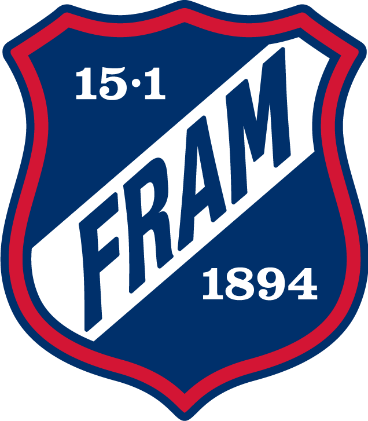 opprinnelig i «klubblokalet» 2. etg tilbygg Framhallen.Flyttet til digitalt møte grunnet rådende smittevernsbestemmelser i LarvikSaksliste:Åpning:		Ønske velkommen.		Sak 1		Godkjenne de stemmeberettigedeSak 2		Godkjenne innkalling, saksliste og forretningsorden.Sak 3 		Velge dirigent, referent, samt to medlemmer til å underskrive protokollenSak 4		Årsberetning Fram Fotballgruppe4,1 Fram Fotball (Elite & Gatelag)4,2 Fram Fotball Barn og ungdomsavdelingSak 5		Strategi fotball godkjent i ekstraordinært årsmøte IF Fram, August 2020		OppdateringSak 6		Regnskap 2020Sak 7		Vedta Fram Fotballgruppe sitt budsjettSak 8		Behandle forslag og saker		Ingen inkomne sakerSak 9		Valg2. forretningsordenHvert medlem kan gis ordet 2 ganger og i tillegg én replikk pr sak.Hvert innlegg maks. 3 minutter og replikk maks. 1 minuttEndringsforslag fremsettes skriftlig til dirigent med navn, før avstemningAvstemning ved håndsopprekking hvis ikke det fremsettes krav om skriftlig voteringDirigent kan sette strek for nye innlegg med varselAlminnelig flertall avgjør sakerSak 4.1 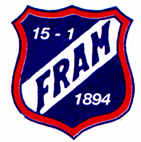                 IF FRAM – Fotball Årsberetning 2020IF Fram fotball deles opp i to ulike enheter, med tre aktivitetsområder. Det er Fram Fotball Elite som er ansvarlig for satsingen rundt A-lag, samt Gatelaget og Fram Barn & Ungdomsavdeling som er ansvarlig for Barn og ungdomsaktiviteten i fotballgruppa. Det har vært forespørsel om å etablere en senior bredde gruppe i tillegg, med dagens tilgjengelige treningsflater, vil det være viktig at et slikt lag ikke går på bekostning av treningstid for Elite og B&U, samt at man har dedikerte personer for styre og støtteapparat av dette området. I løpet 2021 vil det komme inn en ytterligere satsing rundt 2. lag, G19 og G16 lag. Denne aktiviteten vil ligge under Fram fotball Elite, men vil naturlig nok bli koordinert med sportslig ansvarlig og leder i B&UÅrsrapporten fra Barn & Ungdom ligger som eget vedleggEn ekstra oppsummering fra Gatelaget v/Arild Anundsen ligger nederst i Årsberetningen under styrets signaturerA - OppsummeringStyret i Fram Fotball har bestått av: Peder E. Farmen, leder fram til 6/1-21 Ronny Michelsen, nestleder fram til 6/1-21, styreleder fra 6/1-21Ole Kristian Rambo, arrangementsansvarligElisabeth LøsnæsAnders Jørgensen, leder Barn & UngdomsavdelingenMartin OlstadTrine ØrbækStyret i Barn & Ungdomsavdelingen har bestått av: Anders Jørgensen, lederEirik BlømacherJan Andre Christiansen2020 ble på flere måter et spesielt år, mest av alt utenfor banen med Covid 19 som traff Norge og verden, med en rekke utfordringer. I tillegg hadde vi etter hvert også store utfordringer innen sport mhp resultatene våre over tid på banen. Begge utfordringene satte større krav enn det som er vanlig til styrearbeid, med behov for tydelig og god ledelse, hyppige styremøter, være «tett på» spillertroppen, kommunisere gjennomføre vanskelige beslutninger som permisjoner og avslutning av trenerforhold på ryddig måte. Det var perioder med helt eller delvis nedstengt aktivitet både for Elite, Gatelag og B&U, og det var publikumsbegrensninger på alle arrangementer gjennom sesongen. Fram har stått støtt på våre verdier og gjorde bevisste valg om å ikke permittere spillere som ikke hadde hatt lønnsinntekt nok året før til å få dekning, vi permitterte ikke utenlandske spillere som var i en sårbar situasjon i et «fremmed» land. Og som en av få klubber valgte Fram å opprettholde full stab rundt vårt gatelag som er en ekstra sårbar gruppe, noe som er blitt lagt merke til. Før Covid 19 slo til hadde vi informasjonsmøter om fotballen for frivillige og interesserte, med ønske om å informere om aktiviteten og få enda flere frivillige. Både til arrangement og på andre områder det trengs bidrag for å utvikle Fram fotball videre. Vi gjennomførte også vårt største sponsorarrangement på Grand Hotel i slutten av februar, der daglig leder i Stavanger Oilers fortalte 80 gjester fra 55 unike bedrifter om deres klubb, drift og samarbeid med sponsorene sine. A-laget kom hjem fra treningsleier i Tyrkia og rett til karantene den dagen Norge stengte 12/3-20. Gjennom hele året har smittevern og smittevernsutfordringer vært ivaretatt på en meget god måte i klubben med koordineringsansvar fra Haavard Smestad i forhold til toppfotballprotokollen. Vi har vært dyktige og heldige og har ikke hatt noen smitte inn prestasjonsgruppe eller støtteapparat. Covid 19 utfordret til sterk styring på kostnadssiden, samtidig som den utfordret oss på kreativiteten på inntektssiden. Fram Fotball arrangerte en rekke aktiviteter som for eksempel: Digitalt kick-off, tribuneåpning, 70 år siden seriemesterskapet, spekepølsesalg, relansert «drive-in» bingoen, spleis, spillerne tok dugnadsoppdrag mm. Det har vært gode bidrag fra mange både på disse arrangementene, på kamparrangementer og annen aktivitet.I 2020 ble den nye fine hovedtribunen åpnet, dette er en milepæl for klubben, og i 2021 åpner garderobe og kontorbygget i tribunen. Da har vi fasilitetene på plass for å kunne utvikle klubben ytterligere. Mange har stått på mye for å realisere tribune og garderobebygget, imponerende innsats og gode bidrag. I tillegg ble den nye kunstgrassbanen åpnet i Juli 2020 som var et viktig og nødvendig bidrag på anleggssiden. Det bidrar til at a-laget «kommer hjem» blir mer synlig på anlegget og får bedre treningshverdag. Interessen rundt klubben har fortsatt å øke, det var god interesse rundt alle a-kampene og med bilder, tekst og relevante artikler har klubben også økt antall følgere på Facebook betydelig, samtidig som vi har god trafikk på hjemmesiden.Seriestarten var historisk sen, i starten av Juli. Selv om vi gjennom hele sesongen var begrenset til 200 tilskuere ble det gjennomført sponsorarrangementer før kamp med foredragsholdere som var populære tiltak.  Sportslig var vi dessverre langt unna å prestere på det nivået vi jobber for å være på. Etter 0-2-8 på de første 10 kampene, ble det foretatt et trenerbytte der Ørjan Berg Hansen kom inn og erstattet Roger Iversen for resterende av seriespillet. Seriespillet endte i 2020 med kun 13 kamper, da siste halvdel av serien ble kansellert da man valgte å ikke fullføre seriespillet for nedre halvdel av tabellen grunnet Covid 19. Fram endte dermed på 14. plass i årets serie, grunnet at 3 divisjon ikke startet opp fikk plasseringen ingen konsekvenser og Fram går i 2021 inn i sin 13. strake sesong i 2. divisjon. Assistent trener Andreas Drugge, ledet laget gjennom 3 kamper i PostNord cup i oktober (en turnering for lagene som ikke fikk fullføre seriespillet). I oktober 2020 ble Haakon Lunov ansatt som ny hovedtrener for Fram sitt A-lag for de neste to årene. Armin Ghasemi ble ansatt som assistent trener. Ansettelsen av Haakon Lunov, sammen med samarbeidsavtale med Stag og godt samarbeid med de andre klubbene i Larvik er viktige byggestener for at vi som klubb skal ta ytterligere steg på veien for en god fotballsatsing for Larvik, der vi skal etablere oss som en stabil topp 5 klubb i PostNord og være klare til å ta opprykket når vi er i posisjon til det. Styret i Fram Fotball er opptatt av en god og bærekraftig drift og er meget fornøyd med at mye hardt arbeid er lagt ned, slik at Fram Fotball også i ett krevende Korona år levere gode sorte tall og følger dermed opp fra 2019 resultatet. God økonomistyring og sunn drift har vært viktig momenter for ressursgruppa og styret for å utvikle klubben videre. Styret i Fram Fotball har ambisjoner om å utvikle en stabil toppklubb. Dette vil medføre hardt og langsiktig arbeid innenfor organisasjonsutvikling, anleggsutvikling, økonomi og sport.  Tusen takk til alle som har stått på for Fram i året som har gått, dere er mange og dere er viktige. Enten det er kioskarbeid, arrangement, trenere, lagledere, bidrag rundt gatelag, bygging av anlegg, styre eller utvalgsarbeid, dommeransvarlige, sponsorarbeid, sponsorarrangement, billettsalg, vakt, kvalitetsklubb arbeid og mye mye mer. Hvis ditt bidrag ikke er nevnt betyr det ikke at det er glemt, det over var bare en opplisting av noen av de viktige oppgavene vi løser sammen. Takk for bidraget. Vi gleder oss til å se dere alle i 2021. B - SportDet sportslige apparatet i 2020 var: Hovedtrener: Roger Iversen, Keepertrener: Arild Anundsen, Fysio: Haavard SmestadØvrig støtterapparat: Bjørn Stenberg, Quitero Alamo og Andreas Fugi FaugstadSportslig leder: Jostein Jensen Aksnes Etter en god oppkjøring avsluttet med en bra treningsleir i Tyrkia i mars, ble det som de fleste vet en lang Korona pause, kampmessig fram til slutten av Juni, med seriestart i juli. Laget tapte de tre treningskampene i oppkjøringen før seriestart, men i serieåpningen mot Sotra viste man gode takter og tok raskt ledelsen. Men dessverre snudde Sotra kampen. Vi fortsatte å slite sportslig utover i sesongen, og det ble besluttet å støtte oppunder sport med å ansette assistenttrener Andreas Drugge og ytterligere andre støttetiltak. Vi fortsatte å slite sportslig, et nedrykk ville fått store konsekvenser for Fram og Larviksfotballen, etter en grundig gjennomgang og flere andre virkemidler benyttet, valgte styret å bytte trener etter 10 (0-2-8) av de planlagte 19 serierundene. Ørjan Berg Hansen kom inn som ny trener. Sesongen ble etterhvert begrenset til 13 seriekamper. På de tre kampene med Ørjan ved roret ble det en i hver kolonne med 1-1-1 og seieren over Notodden i siste serierunde, gav litt optimisme og ble på en måte sett på som starten på 2021. Etter seriespillet så spilte Fram i Post Nord cup (turnering for de lagene som kun fikk 13 seriekamper). Andreas Drugge var hovedtrener og ledet laget til 2 seiere og 1 tap. Så til tross for en sportslig tung sesong, gikk vi ut av året med en viss optimisme for 2021. NM (cupen) ble i 2020 Avlyst grunnet Covid 19. Vi vil benytte anledningen til å takke alle de tre hovedtrenerne som bidro gjennom 2020, dere har alle store hjerter for klubben stått på og bidratt sterkt både i året som var og tidligere.  C - Ressursgruppe og styreMot slutten av 2018 ble det etablert en ressursgruppe som skulle bidra til å støtte Fram fotball med en del arbeidsoppgaver og drift. I 2020 har vi i Fram Fotball styrket styrearbeidet ytterligere, samtidig er det viktig at man kan bidra positivt uten å sitte i styret. Man kan bidra som ressursperson i utvalg, arrangement eller enkeltoppgaver. Vi ønsker å videreutvikle dette i 2021 og ikke minst etablere bredere utvalgsstruktur, så enda flere kan bidra og vi som klubb kan ta på oss ytterligere oppgaver. Ressursgruppen er ingen lukket gruppe, så her er det mulighet for alle å bidra, hvis man har lyst til å være med å videreutvikle fotballsatsingen i Fram. I tillegg har vi en rekke flinke folk som bidrar fast inn i arrangementsgruppa i forbindelse med kamp og dekker en rekke oppgaver. Blant de som har bidratt inn i ressursgruppa utover arrangement og styret i 2020 nevnes bla: Tore Legda Jacobsen, Flemming Eliassen, Alan Clarkson, Joachim Hellenes, Ronny Olavesen, Tom Jarle Karlsen, Christian Holthe, Jan Roger Henriksen og Hans Christian Thrane. Men dere er mange har bidratt godt rundt Fram Fotball, så vi takker alle for innsatsen. Det er uvurderlig og gjør Fram til «mer enn en klubb». Fra styret og ressursgruppa sin side har det vært sterk fokus på kostnadskontroll, så tilliten til klubben bygges opp, være troverdige og bygge videre på fine verdier i klubben. Kontinuitet på spiller og ledersiden var også viktig i forhold til å kunne bygge opp klubben som en stabil toppklubb i 2. divisjon. Vi ønsker å ha med nøkkelpersoner lengre og vi styrker økonomien for å tilby lengre spillerkontrakter. Jostein Jensen Aksnes fortsatte i rollen som sportslige leder i 2020, en rolle han også hadde i 2019.  Det er klubbens ambisjon å flytte flere spillere over på minimum 2 års kontrakter, slik at Fram også vil kunne sitte igjen med noe hvis spilleren utvikler seg raskere enn laget og flytter på seg. I tillegg så ser Fram etter «akademispillere» som kan være med å sette standarden, samt lokale spillere.  Vi er opptatt av spillere som skal bry seg om mer enn seg selv, vite hva det betyr å representere klubben og byen.    Vi ønsker også å være annerledes mhp å følge opp spilleren med å vise studie og karriere muligheter for dem i tillegg til fotballen.  Samarbeidsavtalen med Stag har det vært jobbet hardt med og er en viktig byggekloss for å videre utvikle oss til å prestere stabilt på sportslig godt nivå. For å kunne få lisens på Obosklubb nivå så må man ha et 1. og et 2. lag, samt et G16 og et G19 lag. Dette samarbeidet vil gi Fram disse byggestenene fra 2022. I tillegg er tett og god dialog med alle klubbene i Larvik, men spesielt Halsen, Nanset og Larvik Turn viktig for at vi skal lykkes godt i Larviksfotballen. Vi snakker godt sammen på ledersiden og ikke minst også god dialog på trenersiden. Allerede i 2019 så styret i Fram viktigheten av å ha en dagtidsressurs til ledelse og marked i Fram Fotball. Jan Roger Henriksen gjorde en meget god jobb i siste halvdel 2019 og første halvdel i 2020. Dessverre var Jan Roger uheldig og ble sykemeldt i Juli 2020. Styreleder Peder E. Farmen ble leid inn som leder i Fram Fotball fra 1. August for å dekke opp for Jan Roger (i interim perioden) og ikke minst utføre andre presserende ledelsesoppgaver. En beslutning som naturlig nok ble tatt av fotballstyret uten Peder E. Farmen tilstede. Dessverre så sa Jan Roger Henriksen opp sitt engasjement for Fram i november 2020. Men vi er glad for at han er med som bidragsyter i utvalg og som del av ressursgruppa videre. Avtalen med Peder ble dermed videreført som leder i Fram Fotball Elite. Styrets arbeid for å lage gode rammeforhold for fotballen videre er viktig for å kunne etablere en stabil og bærekraftig fotballsatsing. Slik at vi kan konkurrere med konkurrentene på like vilkår og så mye som mulig av ressursene brukes til aktiv idrett for Barn & Unge og Elite, og blir brukt så tett på aktiviteten som mulig. Rekrutteringen av ny hovedtrener er en viktig rekruttering for en fotballklubb. Fram er opptatt av å gjøre grundige evalueringer, da en hovedtrener posisjon er viktig del av utviklingen av klubben. I ansettelsesutvalget satt Jostein Jensen Aksnes, Ørjan Berg Hansen, Jan Roger Henriksen og Peder E. Farmen. Etter en lang og grundig prosess, så ble Haakon Lunov ansatt som ny hovedtrener for Fram sitt a-lag. Senere ble Armin Ghasemi ansatt som assistenttrener. D – Planene framoverStyret i Fram Fotball har ambisjoner om å utvikle klubben til å bli en stabil toppklubb. Dette vil medføre hardt og langsiktig arbeid innenfor organisasjonsutvikling, anleggsutvikling, økonomi og sport.
Det er en klar målsetting for Fram Fotball å etablere seg på øvre halvdel av tabellen i PostNord ligaen i 2021. Det jobbes systematisk for å bedre rammevilkårene for en god og bærekraftig satsing rundt A-laget. Her er det både fokus på øking av inntektene og sterk kostnadskontroll. Fram Fotball er veldig fornøyd med at sportslig ledelse, trenere og støtteapparat som er på plass for 2021 sesongen.   Fram skal være en åpen og inkluderende klubb, der alle skal føle seg velkomne. Og vi er avhengige av og det er en viktig verdi at Fram skal fortsette å være en god dugnadsklubb, med høyt engasjement. Samtidig vil vi jobbe hardt for å utvikle oss videre organisatorisk. Framspillere og ledere er sitt ansvar bevisst som rollemodeller både på og utenfor banen. Vi som klubb jobber med å utvikle «totalidrettsutøveren», der man både skal ta ansvar for egen utvikling og bry seg om mer enn seg selv. Vi er som klubb opptatt å legge til rette for og støtte ambisiøse utøvere til å få en god treningshverdag og en bra kamparena, der vi sammen skal på sikt løfte laget og byen fotballmessig. Fram Fotball ønsker å bidra til at ambisiøse spillere skal ha en prestasjonsarena i Larvik, og vi ønsker gjennom god dialog og systematisk samarbeid med klubbene rundt oss, samt med VGS til at enda flere spillere fra regionen skal være med å ta det steget. Klubben er i dag posisjonert som Vestfolds eneste 2. div arena, og nest best i Vestfold Fotballkrets. På organisasjonssiden, så er det viktig at vi fortsetter å styrke oss administrativt, og vi arbeider systematisk med å se på måter å videreutvikle oss på, samtidig som man også må øke kapasiteten i administrasjonen, for å være konkurransekraftig på det nivået vi ønsker å konkurrere. Alt dette vil bli gjennomført med tydelig kostnadsstyring. En klar forutsetning for en satsing for å bli en etablert toppklubb er fremdeles et tidsriktig anlegg.  Styret i Fram Fotball vil være en pådriver ovenfor hovedstyret i anleggsutviklingen, klubben har gjort store løft de siste årene. Samtidig ser vi at en 5’er bane for Barn og unge blir meget viktig for å utvikle oss videre, det vil være en ekstra motivasjon om klubben får realisert denne for Barn & unge nå i 2021. På litt lengre sikt vil flerbrukshallen (som er på planleggingsstadiet) med kunstgress-underlag på koksgrusen være en viktig og solid brikke både for rekrutteringen og eliten. Vinteren 2021 har også vist at vi er sårbare med kun en treningsbane og ingen undervarme på kunstgrasset. Å utrede muligheten for og kosten ved undervarme på kunstgrasset blir en viktig evaluering i utvikling av klubbenVi ser fram til en ny og spennende sesong for store og små. Med aktivitet i Framparken hele uka. Sees i Framparken
Fram Fotball Gatelag

2020 ble et spesielt år for oss alle, selvsagt ble Gatelagsfotballen også rammet. Det var en test for mange av oss og for det som har enda litt skjørere rammer så var det enda viktigere at vi var tilstede. Jeg er stolt over å være en del av en klubb som har tydelige fotballledere, men klare verdier og står for at vi skal være en åpen og inkluderende klubb. Når tøffe beslutninger skulle taes i Fram Fotball våren 2021, var Fram Fotball tydelige på at vi rammer ikke de svakeste og gjorde ingen permitteringer rundt gatelagsvirksomheten. Det er blitt lagt merke til i fotballNorge og faktisk også langt inn i helse og omsorg. Det vare rare tider, vi holdt det gående med gåturer, innsendelse av treningsaktivitet ikke minst oppfølgende prat, matutlevering fra matsentralen mm. Etter hvert ble det fotballgolf, freesbee golf osv.   Vi har faktisk ikke mistet noen i løpet av disse rare tidene, bortsett fra den veien vi «skal» miste dem til jobb eller studier. Det ble aldri kamper i 2020 for oss i Gatelagsfotballen, men a-laget kom i gang, og selv med harde begrensninger på antall tilskuere sørget man alltid for at Gatelaget fikk billetter. Frams hjemmekamper er viktig holdepunkt i hverdagen for mange av våre. Året 2021 startet egentlig med juleavslutningen jula 2020 på kafeen 1
etage. Vi hadde en veldig fin flyt med 10-15 stk. på trening.

Vi trente inne i Framhallen og planen var å fortsette med den fine
flyten i januar 2021.

Slik skulle det ikke gå. Myndighetene strammet som kjent inn sine tiltak
fra mandag 4 januar. Vi kunne derfor ikke møte som vanlig på Fram og få
servert vår suverene frokost og trene fotball inne i Framhallen.

Vi holdt kontakten på Facebook og hadde en fast samling hver torsdag,
der vi møttes for en prat og der vi delte ute matposer fra Matsentralen,
Alt dette ble gjort under riktige smittevernsregler. Munnbind 1 meter
avstand osv.

Vi merket at savnet av å spille fotball var STORT. Dette er en gruppe
som nok er mer utsatt for en slik nedstengning enn mange andre grupper.

Vi søkte derfor kommunelegen om en dispensasjon fra reglene og fikk
godkjent denne !!! Det var veldig gledelig. Vi hadde derfor vår første
trening 11 februar. Der kom det 15 stykker som er fantastisk. Treningen
etter kom det 17 stk.

Så nå er vi i gang. Vi spiller kun fotball. Matservering er stengt og vi
kjører strenge regler.

Vi møtes to ganger i uka som vanlig. Tirsdag og torsdag. Torsdager
avslutter vi treningene med en kaffe og sosial prat. I tillegg får
guttane med seg en pose med god og sunn mat som vi henter på
Matsentralen.

I tillegg til dette så er det flere av gutta som har treningsbrikke hos
Spenst, der de er flinke til å bruke.

Vi er endelig i god gang med sesongen. Så håper vi, som alle andre lag
i Norge, at vi kan få spille seriekamper denne sesongen.

Mvh Armin Ghasemi og Arild AnundsenSak 4.2 IF FRAM – Årsberetning Barn & Ungdom 2020Se eget vedleggSak 6		Regnskap 2020Se eget vedlegg:Som i 2019 leverer Fram Fotball Elite sorte tall også i 2020. Det er mye hardt arbeid og sterk kostnadskontroll som ligger bak årets resultat på 378.310.- I et år preget av Korona og sportslige resultater langt under forventning. Regnskap Barn & Ungdom ligger under årsberetningen for Barn og ungdomSak 7		Vedta Fram Fotballgruppe sitt budsjettSe eget vedleggBudsjett for Barn & Ungdom ligger under årsberetningen for Barn & UngdomSak 9 - ValgStyret i Fram Fotball har i 2020 bestått av: Peder E. Farmen, leder fram til 6/1-21, på valgRonny Michelsen, nestleder fram til 6/1-21, styreleder fra 6/1-21, ikke på valgOle Kristian Rambo, arrangementsansvarlig, på valgElisabeth Løsnæs, ikke på valgAnders Jørgensen, leder Barn & Ungdomsavdelingen, på valgMartin Olstad, på valgTrine Ørbæk, ønsker ikke fortsette pga andre vervValgkomiteen innstiller følgende til Fram fotballstyre 2021Valgkomiteens innstilling for årsmøte 2021 til IF Fram,s fotball gruppeLeder: Robert Rognli, ny velges for 1 årStyremedlem: ny Terje Bergli, ny velges for 2 årStyremedlem: ny Kristian Holthe, ny velges for 2Styremedlem: ny Halvor Bringedal, ny velges for 2 årStyremedlem: Elisabeth Løsnes, ikke på valg, 1 år igjenStyremedlem: Ronny Michalsen, ikke på valg, 1 år igjenStyremedlem: Anders Jørgensen, velges for 2 år. Leder for Barn & UngdomStyremedlem: Jan Andre Christiansen, velges for 2 år, Barn & Ungdom.Styremedlem: Erik Blømacher, velges for 2 år, Barn & Ungdom.